THÔNG BÁOVề việc địa điểm và danh sách phân công 
buổi báo cáo Khóa luận tốt nghiệpThông báo tới tất cả các bạn sinh viên các thông tin cần thiết để tham gia buổi báo cáo thực tập tốt nghiệp HK1 21-22 cụ thể như sau:Hình thức báo cáo: trực tuyến thông qua Google meetLink hội đồng báo cáo:Hội đồng 1: Link: https://meet.google.com/vbh-rhto-fooHội đồng 2: Link: https://meet.google.com/jmo-your-ecyHội đồng 3: Link: https://meet.google.com/jqj-dxte-rrkThời gian: 8h00 ngày 24/01/2022(Sinh viên truy cập vào Google meet trước 30 phút để điểm danh)Lưu ý:Khi tham gia buổi báo cáo, sinh viên thực hiện đúng và đầy đủ các nội dung sau:Sinh viên từng hội đồng phải truy cập vào đầy đủ để điểm danh. Chuẩn bị các nội dung trình bày, chương trình, phần mềm … liên quan đến kết quả thưc tập nếu cóChuẩn bị máy tính + ổ cắm điện và các thiết bị cần thiết để báo cáo.Trang phục: Nam: Quần tây, áo sơ mi trắng, giày hoặc dép quai hậu. Nữ: Quần tây hoặc váy đen, áo sơ mi trắng, giày hoặc dép quai hậu. Nếu không đúng đồng phục sẽ bị trừ điểm tham gia trình bày. Sinh viên tham gia báo cáo theo đúng thứ tự danh sách Khoa đã đăng nếu không đúng coi như tự ý bỏ và sẽ không được tham gia báo cáo trong buổi tiếp theo.Rất mong các bạn sinh viên lưu ý và thực hiện nghiêm túc các nội dung để phù hợp với tính hình hiện tại. Khoa Công nghệ thông tin tuyệt đối sẽ không giải quyết cho những trường hợp vi phạm. KHOA CNTT 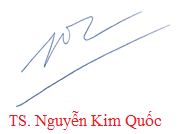 TRƯỜNG ĐẠI HỌC NGUYỄN TẤT THÀNHKHOA CÔNG NGHỆ THÔNG TIN-----****-----       CỘNG HOÀ XÃ HỘI CHỦ NGHĨA VIỆT NAMĐộc lập - Tự do – Hạnh phúc------****-----                   TPHCM, ngày 15 tháng 01 năm 2022